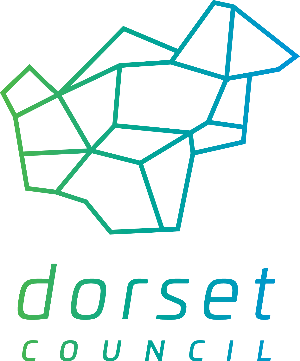 Northeast ParkConditions of StayNortheast Park is a free camping area, donations towards the maintenance of the park are greatly appreciated.Maximum Stay is strictly 14 days.Shower facilities in the caravan park amenities block are coin operated. Showers are to be left in a clean and tidy state.Security of your van/tent and belongings is your responsibility.Solid fuel fires are not allowed during Total Fire Ban Periods.  Any other time of the year solid fuel fires are permitted – but strictly in off-the-ground fire pots/stoves only. You will have to supply your own fire pot and wood/fuel.  Please be considerate towards other campers – if wind conditions are likely to blow smoke into other campsites, don’t light a fire! It is prohibited to use generators, power tools or chainsaws anywhere in Northeast Park.Pets/animals are permitted within Northeast Park.  Pets must be controlled at all times whilst in the park.The Accommodation and Hospitality Standard for Australia prescribes free passage of 2.4m between caravan/tent sites.  The space is for free passage in case of emergency. Please exercise consideration at all times in regards to noise.If you have a concern or complaint please report it to Dorset Council on 6352 6500 or for after-hours emergency the number is 1300 858 824.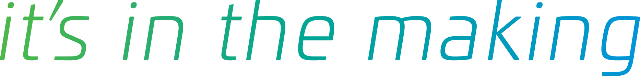 